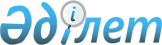 О внесении изменений в состав рабочей группы по формированию общих подходов к регулированию обращения медицинских изделий в рамках Евразийского экономического союзаРаспоряжение Коллегии Евразийской экономической комиссии от 9 марта 2021 года № 29.
      1. Внести в состав рабочей группы по формированию общих подходов к регулированию обращения медицинских изделий в рамках Евразийского экономического союза, утвержденный распоряжением Коллегии Евразийской экономической комиссии от 9 июня 2015 г. № 51, следующие изменения:
      а) включить в состав рабочей группы следующих лиц:
      б) указать новые должности следующих членов рабочей группы:
      в) скорректировать написание отчества члена рабочей группы:
      Левшукова Ольга Викторовна – на Левшукова Ольга Игоревна;
      г) исключить из состава рабочей группы Валееву А.А., Задрейко Ю.В., Сералиеву С.Т. и Ыскака А.
      2. Настоящее распоряжение вступает в силу с даты его опубликования на официальном сайте Евразийского экономического союза.
					© 2012. РГП на ПХВ «Институт законодательства и правовой информации Республики Казахстан» Министерства юстиции Республики Казахстан
				
От Республики Беларусь
От Республики Беларусь
От Республики Беларусь
Сафонова 

Марина Ивановна
–
начальник управления медицинских изделий Республиканского унитарного предприятия "Центр экспертиз и испытаний в здравоохранении"
От Республики Казахстан
От Республики Казахстан
От Республики Казахстан
Абдрахманов 

Малик Жаналыкович
–
руководитель департамента фармаконадзора и мониторинга безопасности, эффективности и качества медицинских изделий Республиканского государственного предприятия на праве хозяйственного ведения "Национальный центр экспертизы лекарственных средств и медицинских изделий" Комитета медицинского и фармацевтического контроля Министерства здравоохранения Республики Казахстан
Алпысбаева

Эльмира Георгиевна
–
координатор департамента специализированной экспертизы медицинских изделий Республиканского государственного предприятия на праве хозяйственного ведения "Национальный центр экспертизы лекарственных средств и медицинских изделий" Комитета медицинского и фармацевтического контроля Министерства здравоохранения Республики Казахстан
Армиянова

Акжан Талгатовна
–
эксперт I категории управления гармонизации законодательства и стратегии Республиканского государственного предприятия на праве хозяйственного ведения "Национальный центр экспертизы лекарственных средств и медицинских изделий" Комитета медицинского и фармацевтического контроля Министерства здравоохранения Республики Казахстан
Жаркымбек

Гулсина Дулатхановна
–
эксперт управления контроля фармацевтической деятельности и интеграции Комитета медицинского и фармацевтического контроля Министерства здравоохранения Республики Казахстан
Кабденова

Акмарал Талаповна
–
руководитель испытательного центра с лабораториями территориального филиала в г. Алматы Республиканского государственного предприятия на праве хозяйственного ведения "Национальный центр экспертизы лекарственных средств и медицинских изделий" Комитета медицинского и фармацевтического контроля Министерства здравоохранения Республики Казахстан 
Кажгалиев

Муратжан Амангельдиевич
–
заместитель генерального директора 
по медицинским изделиям Республиканского государственного предприятия на праве хозяйственного ведения "Национальный центр экспертизы лекарственных средств и медицинских изделий" Комитета медицинского и фармацевтического контроля Министерства здравоохранения Республики Казахстан
Кулшанов

Эрик Каиргалиевич
–
исполняющий обязанности руководителя управления контроля фармацевтической деятельности и интеграции Комитета медицинского и фармацевтического контроля Министерства здравоохранения Республики Казахстан
Ордабекова 

Жанар Капешовна
–
руководитель управления фармацевтического инспектората Комитета медицинского и фармацевтического контроля Министерства здравоохранения Республики Казахстан;
Астапенко 

Елена Михайловна
–
директор Департамента лекарственного обеспечения и регулирования обращения медицинских изделий Министерства здравоохранения Российской Федерации
Байтубаев 

Еркебулан Нургалиевич
–
руководитель управления мониторинга и анализа цен на лекарственные средства и медицинские изделия Комитета медицинского и фармацевтического контроля Министерства здравоохранения Республики Казахстан
Гринько 

Дмитрий Владимирович
–
директор Республиканского унитарного предприятия "Центр экспертиз и испытаний в здравоохранении"
Злотникова 

Марина Ивановна
–
заместитель директора Республиканского унитарного предприятия "Центр экспертиз и испытаний в здравоохранении"
Исаев 

Даурен Алханбекович
–
руководитель управления цифровизации Республиканского государственного предприятия на праве хозяйственного ведения "Национальный центр экспертизы лекарственных средств и медицинских изделий" Комитета медицинского и фармацевтического контроля Министерства здравоохранения Республики Казахстан
Петрушко 

Наина Борисовна
–
заместитель начальника управления – начальник отдела организации обращения медицинских изделий управления медицинских изделий Республиканского унитарного предприятия "Центр экспертиз и испытаний в здравоохранении"
Сабденалиев 

Даулет Мусралиевич
–
руководитель управления гармонизации законодательства и стратегии Республиканского государственного предприятия на праве хозяйственного ведения "Национальный центр экспертизы лекарственных средств и медицинских изделий" Комитета медицинского и фармацевтического контроля

Министерства здравоохранения Республики Казахстан
Сатыбалдиева

Жаннат Абеновна
–
эксперт I категории департамента специализированной экспертизы медицинских изделий Республиканского государственного предприятия на праве хозяйственного ведения "Национальный центр экспертизы лекарственных средств и медицинских изделий" Комитета медицинского и фармацевтического контроля Министерства здравоохранения Республики Казахстан;
      Председатель Коллегии
Евразийской экономической комиссии 

М. Мясникович
